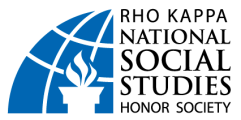 James Klotter ChapterTeacher Recommendation FormI, _________________________________, recommend____________________________________for selection as a Rho Kappa Scholar.________________________________________ Teacher SignatureTeachers: Please submit this form to Mr. Scott or a Rho Kappa officer. Alternatively, you may have the student you are recommending turn it in on your behalf.